Guía de Educación Matemática 2° básico           Los números de 1 en 1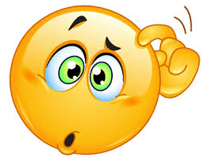 Los números de 100 en 100A continuación observa el ejemplo y completa los siguientes ejercicios:Ej. Actividad1- Observa los siguientes números y escríbelos con palabras, recuerda la buena ortografía y letra legible:Lee los siguientes números escritos con palabras y escríbelos en cifras:Objetivo de aprendizaje:Leer y escribir números.   Instrucciones:Lee y/o escucha atentamente cada ítem y luego contesta según se solicita.1Uno11Once21Veintiuno31Treinta y uno41Cuarenta y uno2Dos12Doce22Veintidós32Treinta y dos 42Cuarenta y dos3Tres13Trece23Veintitrés33Treinta y tres43Cuarenta y tres4Cuatro14Catorce24Veinticuatro34Treinta y cuatro44Cuarenta y cuatro5Cinco15quince25Veinticinco35Treinta y cinco45Cuarenta y cinco6Seis16Dieciséis26Veintiséis36Treinta y seis46Cuarenta y seis7Siete17Diecisiete27Veintisiete37Treinta y siete47Cuarenta y siete8Ocho18Dieciocho28Veintiocho38Treinta y ocho48Cuarenta y ocho9Nueve19Diecinueve29Veintinueve39Treinta y nueve49Cuarenta y nueve10diez20veinte30Treinta 40Cuarenta 50Cincuenta 100200300400500ciendoscientostrescientoscuatrocientosquinientos6007008009001.000seiscientossetecientosochocientosnovecientosmil10 + 616Dieciséis 20 + 830 + 490 + 250 + 660 + 770 + 540 + 180 + 3Se leeSe escribe1824938579465164Se leeCifraDiezQuinceVeintidósNoventa y ochoCincuenta y dosTreinta y nueveCuarenta Sesenta  ochoVeinteSetenta y tres